Управление  Пенсионного фонда РФ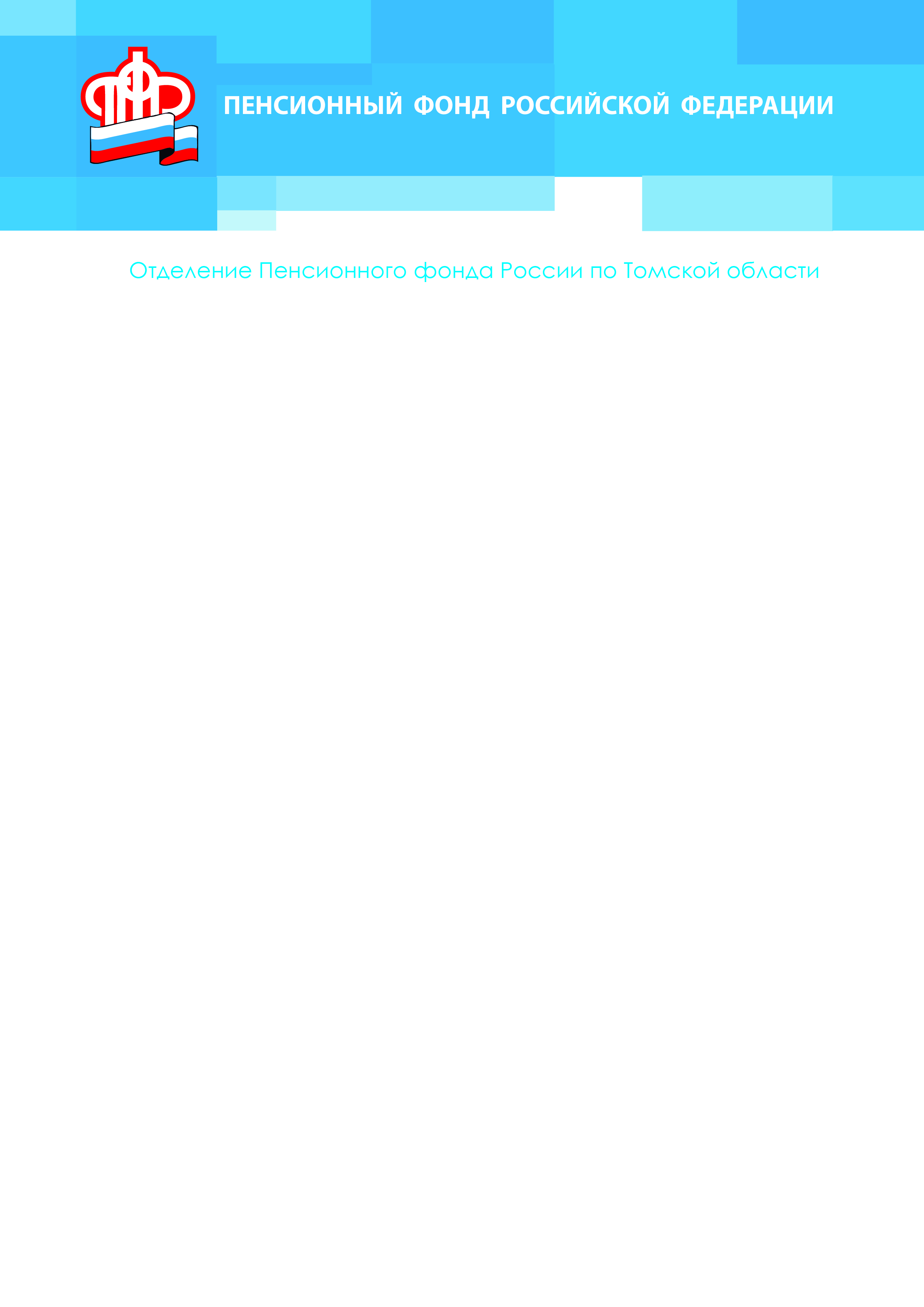 в Асиновском районе Томской области (межрайонное)ЭТК: как не потерять право выбора16 октября 2020 	До 31 октября 2020 года все работодатели обязаны уведомить своих работников о праве выбрать способ учета сведений о трудовой деятельности - продолжить ведение трудовой книжки на бумаге или электронно. Такое уведомление является обязательным, работодателям следует зафиксировать факт его вручения документально.	В свою очередь работнику необходимо до окончания текущего года подать работодателю заявление о своем выборе.	Если работник выберет продолжение ведения трудовой книжки в бумажном виде, за ним сохранится право в дальнейшем изменить свое решение и подать заявление о переходе на электронную трудовую.	Граждане, не имевшие возможности по 31 декабря 2020 года подать работодателю одно из письменных заявлений, вправе сделать это в любое время, подав работодателю по основному месту работы, в том числе при трудоустройстве, соответствующее письменное заявление. К таким лицам, в частности, относятся: работники, которые по состоянию на 31 декабря 2020 года не исполняли свои трудовые обязанности, но за ними в соответствии с трудовым законодательством, сохранялось место работы.	Молодым людям, которые только начнут с 2021 года свою карьеру, вся трудовая деятельность будет учитываться в электронном формате.	Справки по телефону: 38(241)2-31-95.________________________________________УПФР в Асиновском районе  Томской области (межрайонное)Тел.: (38241) 2-12-19; E-mail: admin009@080.pfr.ru